Об открытии горячей линииУважаемые руководители!ГБОУ ДПО «Институт развития образования Сахалинской области» сообщает об открытии горячей линии по вопросам разработки и реализации рабочих программ воспитания в образовательных организациях Сахалинской области.1.	По вопросам, касающимся рабочих программ воспитания в ДОУ, обращаться по тел. 8-4242-300-292 Тибилашвили Анна Даниеловна, методист кафедры педагогики и психологии. Звонки принимаются по средам и пятницам с 15-00 до 16-30.2.	По вопросам, касающимся рабочих программ воспитания в ОО, обращаться по тел. 8-4242-300-290 Дементьева Ольга Анатольевна, методист кафедры воспитания, дополнительного и профессионального образования. Звонки принимаются по средам и пятницам с 15-00 до 16-30.График работы горячей линии можно найти на сайте ИРОСО: http://www.iroso.ru/goryachaya-liniya-po-voprosam-razrabotki-i-realizacii-rabochih-programm-vospitaniyaПросим довести данную информацию до сведения руководителей образовательных организаций Вашего района. Благодарим за сотрудничество!Колодочка Л.П.84242300290МИНИСТЕРСТВО ОБРАЗОВАНИЯ САХАЛИНСКОЙ ОБЛАСТИГосударственное 
бюджетное образовательное учреждение 
дополнительного профессионального образования«Институт развития образования 
Сахалинской области»(ГБОУ ДПО ИРОСО)ул. Пограничная, 42, г. Южно-Сахалинск, 693006Тел./факс (4242) 300-293
E-mail: reception@iroso.ruОКПО 27599692, ОГРН 1026500543607,ИНН/КПП 6501021852/650101001  № На № __________ от _________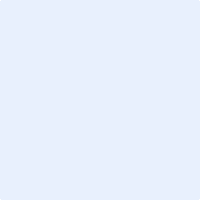 